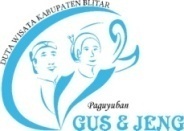 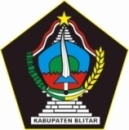 FORMULIR PENDAFTARANNo. ……..(diisi panitia)Petunjuk Pengisian Formulir Pendaftaran Online:Isilah formulir pendaftaran, yang terdiri dari :Bagi Pendaftar yang memiliki piagam/sertifikat wajib melampirkan file piagam tersebut pada folder pendaftaran (dalam file RAR)Berkas yang sudah lengkap dikirim ke email amazingblitar18@gmail.com atau info.gusjeng@gmail.com dengan format:Dibuat file RAR  dengan nama “PesertaGJ2019_Nama Peserta”Dalam file RAR  tersebut berisi formulir dan file persyaratan pendaftaranTerahir pengiriman Online pada   25 Februari  2019  jam 23.00 WIBPada sat Techical Meeting harap membawa:Formulir Pendaftaran yang telah diisiPas Foto Berwarna (3x4) = 4 lbrFoto close up (4R) = 1 lbrFoto seluruh badan (4R) = 1 lbrDilampirkan dalam map biru (untuk peserta laki-laki), merah (untuk peserta perempuan)Keterangan lebih lanjut dapat menghubungi:Nama Lengkap:…………………………………………………………………………Nama Panggilan:…………………………………………………………………………Tempat, Tanggal Lahir:…………………………………………………………………………Jenis Kelamin:          Laki-laki                               PerempuanAgama:…………………………………………………………………………Tinggi Badan:…..…………  Cm,                       Berat  Badan …..………… KgAlamat:……………………………………………………………………………………………………………………………………………………Telepon Rumah:…………………………………………………………………………No. HP/Pin BB:…………………………………………………………………………Alamat Email:…………………………………………………………………………Alamat Facebook:…………………………………………………………………………Pendidikan Saat Ini:…………………………………………………………………………Hobby:…………………………………………………………………………Kemampuan Bahasa:……………………………………………………………………………………………………………………………………………………Talenta:……………………………………………………………………………………………………………………………………………………Prestasi:……………………………………………………………………………………………………………………………………………………Perwakilan:……………………………………………………………………………………………………………………………………………………Blitar, …………………….2019Mengetahui,(…………………………………….)Menyetujui,Orang Tua Peserta(…………………………………….)Peserta,(…………………………………….)Nama Lengkap:Diisi nama lengkap sesuai Akta KelahiranNama Panggilan:Diisi nama alias atau nama panggilan sehari-hari Tempat, Tanggal Lahir:Diisi tempat dan tanggal lahir sesuai Akta KelahiranJenis Kelamin:Contreng sesuai dengan jenis kelaminAgama/ Kepercayaan:Diisi dengan Agama/ Kepercayaan yang dianutTinggi & Berat Badan:Diisi tinggi dan berat badanAlamat:Diisi alamat sesuai identitas (KTP / Kartu Pelajar) Telepon Rumah:Diisi nomor telepon rumah (bila ada)No. HP/Pin BB:Diisi nomor HP dan/atau Pin BB yang dapat dihubungiAlamat Email:Diisi alamat email yang masih aktifAlamat Facebook:Diisi alamat facebookPendidikan Saat Ini:Diisi kelas dan nama sekolah pada saat ini, atau Pendidikan terakhir apabila sudah lulus sekolah/kuliahHobby:Diisi hobby yang sering dilakukanKemampuan Bahasa:Diisi kemampuan bahasa yang dikuasai selain bahasa Indonesia, meliputi Bahasa Daerah dan Bahasa AsingTalenta:Diisi talenta yang dimilikiPrestasi:Diisi data prestasi yang pernah diraih, dibuktikan dengan melampirkan foto kopi piagam/ sertifikatPerwakilan:Diisi dengan nama sekolah/lembaga pariwisata/umumKolom Peserta:Diisi tanda tangan dan nama jelas pesertaKolom Menyetujui:Diisi tanda tangan dan nama jelas orang tua pesertaKolom Mengetahui:Diisi tanda tangan dan nama jelas dari pimpinan sekolah/lembaga lainnya (yang diwakili). Untuk Calon Peserta dari umum tidak perlu diisi